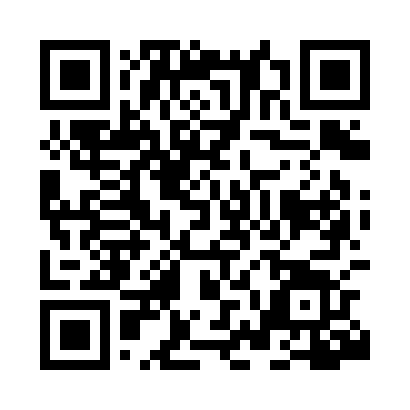 Prayer times for Kulgera, AustraliaMon 1 Apr 2024 - Tue 30 Apr 2024High Latitude Method: NonePrayer Calculation Method: Muslim World LeagueAsar Calculation Method: ShafiPrayer times provided by https://www.salahtimes.comDateDayFajrSunriseDhuhrAsrMaghribIsha1Mon5:296:4612:404:036:357:462Tue5:306:4612:404:026:347:453Wed5:306:4612:404:026:327:444Thu5:306:4712:394:016:317:435Fri5:316:4712:394:006:307:426Sat5:316:4812:394:006:297:417Sun5:326:4812:393:596:287:408Mon5:326:4912:383:586:277:399Tue5:336:4912:383:586:267:3810Wed5:336:5012:383:576:257:3811Thu5:336:5012:373:566:247:3712Fri5:346:5112:373:566:237:3613Sat5:346:5112:373:556:227:3514Sun5:356:5112:373:546:217:3415Mon5:356:5212:363:546:217:3316Tue5:356:5212:363:536:207:3217Wed5:366:5312:363:526:197:3118Thu5:366:5312:363:526:187:3019Fri5:376:5412:363:516:177:3020Sat5:376:5412:353:506:167:2921Sun5:386:5512:353:506:157:2822Mon5:386:5512:353:496:147:2723Tue5:386:5612:353:496:137:2624Wed5:396:5612:353:486:127:2625Thu5:396:5712:343:476:127:2526Fri5:406:5712:343:476:117:2427Sat5:406:5812:343:466:107:2328Sun5:406:5812:343:466:097:2329Mon5:416:5912:343:456:087:2230Tue5:416:5912:343:446:087:21